EFEKTIVITAS KEGIATAN PROGRAM PAHLAWAN EKONOMI TERHADAP PENINGKATAN PENDAPATAN EKONOMI KELUARGAStudi Eksplanasi Tentang Efektivitas Kegiatan Program Pahlawan Ekonomi Terhadap Peningkatan Pendapatan Ekonomi KeluargaSKRIPSIDiajukan Untuk Melengkapi Tugas AkademikDan Memenuhi Syarat Mencapai Gelar Sarjana Strata-1Program Studi Administrasi Publik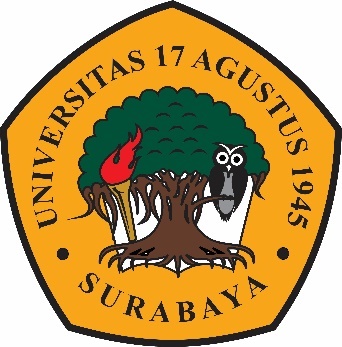 OLEH :MONALISA NBI : 1111600039 PROGRAM STUDI ADMINISTRASI NEGARAFAKULTAS ILMU SOSIAL DAN ILMU POLITIKUNIVERSITAS 17 AGUSTUS 1945 SURABAYASURABAYA2020TANDA PERSETUJUAN SKRIPSINama	: MonalisaNPM	: 1111600039Judul	: Efektivitas Kegiatan Program Pahlawan Ekonomi Terhadap   Peningkatan Pendapatan Ekonomi Keluarga							Surabaya,10 Juli 2020Mengetahui,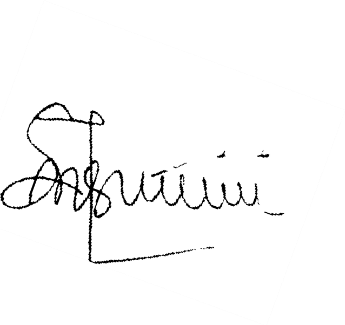 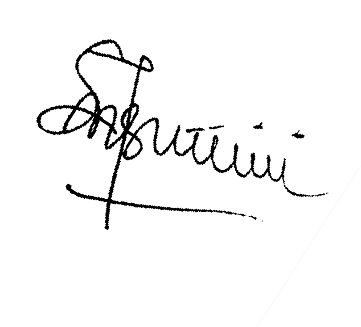 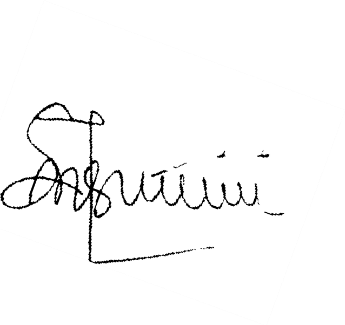 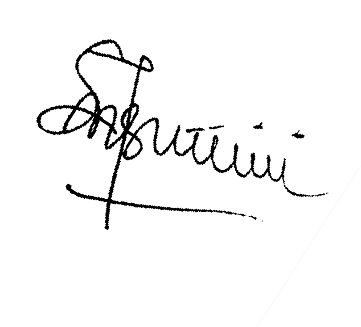 Dekan Fakultas Ilmu Sosial dan Ilmu Politik Universitas 17 Agustus 1945 Surabaya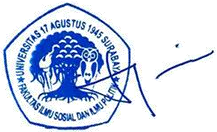 Dr. Endro Tjahjono, MM.TANDA PENGESAHAN SKRIPSIDipertahankan di depan Sidang Dewan Penguji Fakultas Ilmu Sosial dan Ilmu Politik, Universitas 17 Agustus 1945 Surabaya, dan diterima untuk memenuhi syarat guna memperoleh Gelar Sarjana pada tanggal :Dewan Penguji :Dra. Endang Indartuti, M. Si			(			)Dra. Indah Murti, M. Si				(			)Yusuf Hariyoko, S. AP, M. AP			(			)MengesahkanFAKULTAS ILMU SOSIAL DAN ILMU PLITIKUNIVERSITAS 17 AGUSTUS 1945 SURABAYADekan,Dr. Endro Tjahjono, MM.Sebagai sivitas akademik Universitas 17 Agustus 1945 Surabaya, Saya yang bertanda tangan di bawah ini:Nama 	:  MonalisaFakultas	:  Fakultas Ilmu Sosial Dan PolitikProgram Studi	:  Administrasi PublikJenis Karya 	:  SkripsiDemi perkembangan ilmu pengetahuan, saya meyetujui untuk memberikan kepada Badan Perpustakaan Universitas 17 Agustus 1945 Surabaya Hak Bebas Royalti Nonekslusif (Nonexclusive Royalty-Free Right), atas karya saya yang berjudul:Efektivitas Kegiatan Program Pahlawan Ekonomi Terhadap   Peningkatan Pendapatan Ekonomi KeluargaDengan Hak Bebas Royalti Nonekslusif (Nonexclusive Royalty-Free Right), Badan Perpustakaan Universitas 17 Agustus 1945 Surabaya berhak menyimpan, mengalihkan media atau memformatkan, mengolah dalam bentuk pangkalan data (database), merawat, mempublikasikan karya ilmiah saya selama tetap tercantum.Dibuat di 	: Universitas 17 Agustus 1945 SurabayaPada Tanggal 	:      Juli 2020				Yang Menyatakan					                  (     Monalisa     )SURAT PERNYATAAN KEASLIANYang bertanda tangan di bawah ini,Nama		: MonalisaNPM		: 1111600039Program Studi	: Administrasi NegaraJudul Skripsi	: Efektivitas Kegiatan Program Pahlawan Ekonomi Teradap Peningkatan		  Pendapatan Ekonomi Keluarga.Menyatakan :Bahwa Skripsi yang saya buat adalah benar-benar karya ilmiah saya sendiri dan atas bimbingan dari dosen pembimbing, bukan hasil plagiat dari karya ilmiah orang lain yang telah dipublikasikan dan/atau karya ilmiah orang lain yang digunakan untuk memperoleh gelar akademik tertentu.Bahwa jika saya mengambil, mengutip atau menulis sebagian dari karya ilmiah orang lain tersebut akan mencantumkan sumber dan mencantumkan dalam Daftar Pustaka.Apabila di kemudian hari ternyata Skripsi saya terbukti sebagian atau seluruhnya sebagai plagiat dari karya ilmiah orang lain tanpa menyebutkan sumbernya dan tidak mencantumkan dalam Daftar Pustaka, maka saya bersedia menerima sanksi terberat pencabutan gelar akademik yang telah saya peroleh.Demikian surat pernyataan ini saya buat dengan sungguh-sungguh dan atas kesadaran yang sesadar-sadarnya.ABSTRACTPahlawan Ekonomi is a program created by Government of Surabaya City to reduce poverty in Surabaya by initiating second economy aside from husband or father, which is wife or mother. Pahlawan Ekonomi program is a mentoring program for Micro, Small and Medium Businesses (UMKM) starting from production, packaging, marketing, and promotion. This study aims to look at the Effectiveness of Pahlawan Ekonomi Program Activities Towards Income Increase in Family Economy. This research uses quantitative descriptive method. The theory used in this study uses the opinion expressed by Sugiyono, which consists of four indicators to measure the effectiveness of a program, namely the accuracy of program target, program socialization, program objectives, and program monitoring. The result of this study indicates that three of four indicators of effectiveness, which are program socialization, program objectives, and program monitoring, have positive impacts or have correlation in determining income increase in family economy. Indicator of the target accuracy shows that there is no correlation in determining income increase in family economy. This is seen from the fact that both accurate and inaccurate target are all able to increase.Keywords: Program Effectiveness, Income Increase, Family Economy, Pahlawan Ekonomi Program.ABSTRAKPahlawan Ekonomi adalah program yang dibuat oleh Pemerintah Kota Surabaya untuk mengurangi kemiskinan di Kota Surabaya dengan menghidupkan perekomonian kedua selain suami atau bapak yaitu istri atau ibu. Program pahlawan ekonomi merupakan program pendampingan bagi Usaha Mikro, Kecil, dan Menengah (UMKM) mulai dari pembuat produk, pengemasan, pemasaran, dan promosi. Penelitian ini bertujuan untuk melihat Efektivitas Kegiatan Program Pahlawan Ekonomi Terhadap Peningkatan Pendapatan Ekonomi Keluarga. Penelitian ini menggunakan metode deskriptif kuantitatif. Teori yang digunakan dalam penelitian ini menggunakan pendapat yang dikemukakan oleh Sugiyono, yang terdiri dari empat indikator untuk mengukur efektivitas suatu program yaitu ketepatan sasaran program, sosialisasi program, tujuan program, pemantauan program. Hasil dari penelitian ini menunjukkan bahwa dari empat indikator efektivitas, tiga diantaranya yaitu sosialisasi program, tujuan program, dan pemantauan program mempunyai pengaruh positif atau ada keterkaitan dalam menentukan peningkatan pendapatan ekonomi keluarga. Indikator ketepatan sasaran menunjukkan tidak adanya keterkaitan dalam menentukan peningkatan pendapatan ekonomi keluarga, hal ini diliat dari baik tepat sasaran maupun tidak tepat sasaran ternyata semuanya bisa meningkat.Kata Kunci : Efektivitas Program, Peningkatan Pendapatan, Ekonomi Keluarga,Program Pahlawan Ekonomi.KATA PENGANTARPuji syukur kepada Allah SWT berkat Rahmat, Hidayah, dan Karunia-Nya kepada kita semua sehingga kami dapat menyelesaikan penyusunan skripsi dengan judul “Efektivitas Kegiatan Program Pahlawan Ekonomi Terhadap Peningkatan Pendapatan Ekonomi Keluarga”. Skripsi ini disusun sebagai salah satu syarat untuk memeproleh gelar Sarjana Administrasi Publik pada program Strata-1 di Program Studi Administrasi Publik Fakultas Ilmu Sosial dan Ilmu Politik Universitas 17 Agustus 1945 Surabaya.Dalam penyusunan skripsi ini tentunta tidak terlepas dari doa serta jasa-jasa yang tak terhingga terutama terimakasih kepada kedua orang tua, Bapak tercinta Alm. ABDUL GHAFOOR dan Ibu tercinta LUTFIAH. Terimakasih atas kasih sayang dan doa yang selalu turut serta dalam setiap langkah, dukungan moral tentunya material yang tak terhitung yang selama ini kalian curahkan kepada penulis. Ucapan teriamakasi juga penulis sampaikan kepada :Bapak Dr. Mulyanto Nugroho, MM, CMA, CPAI. Selaku Rektor Universitas 17 Agustus 1945 Surabaya.Bapak Dr. Endro Tjahjono, MM. Selaku Dekan Fakultas Ilmu Sosial dan Ilmu Politik Universitas 17 Agustus 1945 Surabaya.Ibu Dra. Rachmawati Novaria, MM. Selaku Wakil Dekan Fakultas Ilmu Sosial dan Ilmu Politik Universitas 17 Agustus 1945 Surabaya dan selaku Dosen Pembimbing atas bimbingan, saran, dan motivasi serta semangat yang diberikan.Bapak Dr. H. Zakariya, MS, MM. Selaku Kaprodi Administrasi Publik Fakultas Ilmu Sosial dan Ilmu Politik Universitas 17 Agustus 1945 Surabaya.Ibu Dra. Endang Indartuti, M.Si. Selaku Dosen Pembimbing atas bimbingan, saran, dan motivasi serta semangat yang diberikan.Segenap Dosen Program Studi Administrasi Publik Fakultas Ilmu Sosial dan Ilmu Politik Universitas 17 Agustus 1945 Surabaya yang dengan sabar telah memberikan ilmunya kepada penulis.Teman-teman seperjuangan Administrasi Publik 2016 khususnya anak sore terimakasih atas kebersamaannya baik selama studi maupun diluar studi.Keluarga besar PPF 2016 terimakasih atas pengalaman dan kesempatan menjadi Wakil Puteri FISIP 2016 yang tidak akan pernah saya lupakan.Keluarga besar HIMANATA 2017 atas kebersamaan dan pembelajaran dalam organisasi serta toleransi antar sesama.Sahabat saya di kampus Denis, Shela, Puja, Nur, terimakasih atas dukungan, pengalaman, serta moment yang sudah kita jalanin sama-sama baik itu seneng maupun sedih.Keluarga besar Universitas 17 Agustus 1945 Surabaya atas segala yang sudah diberikan kepada penulis.Seluruh civitas Akademika Program Studi Administrasi Publik Fakultas Ilmu Sosial dan Ilmu Politik Universitas 17 Agustus 1945 Surabaya yang telah memberikan dukungan moril kepada penulis.Bapak Agus Wahyudi selaku Humas Pahlawan Ekonomi dan Narasumber peserta Program Pahlawan Ekonomi yang sudah memmberikan informasi dan kesepatan kepada penulis.Ummul dan Agus atas saran dan masukan dalam menyelesaikan skripsi ini.Kami meyadari penyusunan penulisan skripsi ini masih banyak kekurangan. Penulis berharap adanya kritik dan saran demi kesempurnaan dan perbaikannya sehingga akhirnya laporan skripsi ini dapat memberikan manfaat bagi bidang pendidikan dan penerapan di lapangan serta bisa dikembangkan lebih lanjut.						Surabaya,     Juni 2020							PenulisDAFTAR ISIHalaman Judul	iTanda Persetujuan Skripsi 	iiHalaman Pengesahan Skripsi	iiiHalaman Pernyataan Keaslian	ivAbstrak	vKata Pengantar	viiDaftar Isii	ixDaftar Tabel	xiDaftar Gambar	xiiDaftar Lampiran	xiiiBAB I. PENDAHULUANLatar Belakang Masalah	1Perumusan Masalah	5Tujuan Penelitian	5Manfaat Penelitian	5Sistematika Penelitian	6BAB II. KAJIAN PUSTAKAPenelitian Terdahulu	8Landasan Teori	10Efektivitas	10Kewirausahaan	11Pendapatan	14 Ekonomi Keluarga	15Perda Jatim No. 6/2011	17Perwali Surabaya No. 21/2009	17Pahlawan Ekonomi	17Kerangka Pikir	19Hipotesis	20BAB III. METODOLOGI PENELITIANRancangan Penelitian	21Populasi dan Sampel	21Pengukuran dan Instrumen Penelitian	21Sumber Data dan Teknik Pengumpulan Data	23Analisis Data	24BAB IV. PENYAJIAN, ANALISA, DAN PEMBAHASANTinjauan Objek Penelitian	25Lokasi dan Waktu Penelitian 	25 Gambaran Umum Program Pahlawan Ekonomi 	25Prinsip Dasar Program Pahlawan Ekonomi 	25Tujuan Program Pahlawan Ekonomi 	27Ruang Lingkup Program Pahlawan Ekonomi 	27Sasaran Program Pahlawan Ekonomi 	28Struktur Program Pahlawan Ekonomi 	29Penyajian Data	29Analisis Data	36Uji Validitas dan Reliabilitas Kuesioner 	36Analisis Chi-Square 	37Pembahasan	41BAB V. PENUTUPKesimpulan	47Saran	48DAFTAR PUSTAKALAMPIRAN-LAMPIRANDAFTAR TABELTabel 4.1 Penyajian Data Karakteristik Responden	30Tabel 4.2 Penyajian Data Indikator Ketepatan Sasaran	31Tabel 4.3 Penyajian Data Indikator Sosialisasi Program	32Tabel 4.4 Penyajian Data Indikator Tujuan Program	33Tabel 4.5 Penyajian Data Indikator Pemantauan Program	34Tabel 4.6 Penyajian Data Pendapatan Ekonomi Keluarga	35Tabel 4.7 Uji Validitas dan Reliabilitas	36Tabel 4.8 Uji Chi-Square Efektivitas Ketepatan Sasaran Program	37Tabel 4.9 Uji Chi-Square Efektivitas Sosialisasi Program	38Tabel 4.10 Uji Chi-Square Efektivitas Tujuan Program	39Tabel 4.11 Uji Chi-Square Efektivitas Pemantauan Program	40DAFTAR GAMBARKerangka pikir	20Struktur Organisasi Pahlawan Ekonomi	29DAFTAR LAMPIRANLampiran 1. Tabulasi data hasil penyebaran kuesionerLampiran 2. Statistik DeskriptifLampiran 3. Uji Validitas dan ReliabilitasLampiran 4. Uji Efektifitas Kegiatan Program Pahlawan Ekonomi	         Terhadap Peningkatan Pendapatan Ekonomi KeluargaLampiran 5. KuesionerLampiran 6. Foto Pelatihan Online (Facebook)Lampiran 7. Foto wawancara dengan Humas Pahlawan WahyudiLampiran 8. Foto pengiriman kuesioner ke respondenLampiran 9. Kartu BimbinganLampiran 10. Surat Ijin Penelitian ke Kantor Pahlawan EkonomiLampiran 11. Surat Pengajuan Judul Skripsi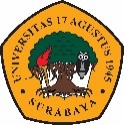 U   N   I   V   E   R   S   I   T   A   S1  7  A G U  S  T  U  S  1  9  4  5S     U     R     A     B     A      Y    A   Badan perpustakaan  jl. Semolowaru 45 Surabaya  Tlp. 031 593 1800 (ex 311)  Email: perpus@untag-sby.ac.id.LEMBAR PERNYATAAN PERSETUJUAN PUBLIKASIKARYA ILMIAH UNTUK KEPENTINGAN AKADEMISLEMBAR PERNYATAAN PERSETUJUAN PUBLIKASIKARYA ILMIAH UNTUK KEPENTINGAN AKADEMISLEMBAR PERNYATAAN PERSETUJUAN PUBLIKASIKARYA ILMIAH UNTUK KEPENTINGAN AKADEMIS